Aluno:  Marcelo Barbosa da CruzTítulo: “COM Senso. Um framework para apoiar a comunicação e sensemaking das equipes de emergência”Data, Horário e Local:  06 de dezembro de 2019 às 10h – Anfiteatro Maria Irene - NCEBanca Examinadora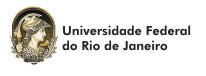 DEFESA DE MESTRADO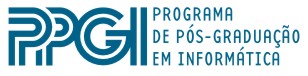 Paulo Victor Rodrigues de CarvalhoOrientador / PresidentePPGI - UFRJMônica Ferreira da SilvaPPGI - UFRJAntonio Carlos de Abreu MolCNEN/IENJose Orlando GomesSuplentePPGI – UFRJIsaac Luquetti dos SantosSuplenteCNEN/IEN